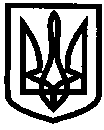 УКРАЇНАУПРАВЛІННЯ ОСВІТИІЗЮМСЬКОЇ МІСЬКОЇ РАДИХАРКІВСЬКОЇ ОБЛАСТІНАКАЗ25.02.2019                                                                                                    №79Відповідно до плану роботи управління освіти Ізюмської міської ради Харківської області на 2019 рік та з метою пошуку і підтримки обдарованих дітей молодшого шкільного віку, збереження та поширення мережі гуртків початкового технічного моделювання в закладах освіти міста 23 лютого 2019 року були проведені міські змагання учнів молодшого шкільного віку з початкового технічного моделювання. В змаганнях взяли участь 10 команд ЗЗСО та ЗПО: Ізюмської гімназії №1, ІЗОШ І-ІІІ ступенів №2, Ізюмської гімназії №3, ІЗОШ І-ІІІ ступенів №4, ІЗОШ І-ІІІ ступенів №5, ІЗОШ І-ІІІ ступенів №6, ІЗОШ І-ІІІ ступенів №10, ІЗОШ І-ІІІ ступенів №11 ІЗОШ І-ІІІ ступенів №12, ЦДЮТ. Відповідно до рішення журі змаганьНАКАЗУЮ:1. Нагородити грамотами управління освіти Ізюмської міської ради Харківської області у командному заліку:І місце –– команду Ізюмської загальноосвітньої школи І-ІІІ ступенів №10 Ізюмської міської ради Харківської області,ІІ місце –– команду Ізюмської загальноосвітньої школи І-ІІІ ступенів №2 Ізюмської міської ради Харківської області,ІІІ місце – команду Ізюмської загальноосвітньої школи І-ІІІ ступенів №4 Ізюмської міської ради Харківської області;в особистому заліку:І місце – Храпунова Володимира, учня 4-А класу Ізюмської гімназії №1 Ізюмської міської ради Харківської області,ІІ місце – Запорожченко Поліну, ученицю 4-Б класу Ізюмської загальноосвітньої школи І-ІІІ ступенів №10 Ізюмської міської ради Харківської області,ІІІ місце – Ткаченка Ярослава, учня 4-А класу Ізюмської загальноосвітньої школи І-ІІІ ступенів №4 Ізюмської міської ради Харківської області.2. Головному спеціалісту відділу змісту та якості освіти управління освіти Ізюмської міської ради Харківської області Філоновій Н.О. направити для участі в обласному етапі змагань учнів молодшого шкільного віку з початкового технічного моделювання команду Ізюмської загальноосвітньої школи І-ІІІ ступенів №10 Ізюмської міської ради Харківської області.3. Контроль за виконанням даного наказу покласти на начальника відділу змісту та якості освіти управління освіти Ізюмської міської ради Харківської області Васько Н.О.Начальник управління освіти				О.В. БезкоровайнийФілоноваПро підсумки проведення міських змагань учнів молодшого шкільного віку з початкового технічного моделювання